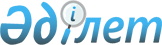 Ақмола облыстық мәслихатының 2009 жылғы 10 желтоқсандағы № 4С-19-2 "2010-2012 жылдарға арналған облыстық бюджет туралы" шешіміне өзгерістер мен толықтыру енгізу туралы
					
			Күшін жойған
			
			
		
					Ақмола обыстық мәслихатының 2010 жылғы 17 наурыздағы № 4C-22-2 шешімі. Ақмола облысының Әділет департаментінде 2010 жылғы 17 наурызда № 3348 тіркелді. Күші жойылды - Ақмола облыстық мәслихатының 2011 жылғы 10 маусымдағы № 4С-33-11 шешімімен

      Ескерту. Күші жойылды - Ақмола облыстық мәслихатының 2011.06.10 № 4С-33-11 шешімімен      2008 жылғы 4 желтоқсандағы Қазақстан Республикасының Бюджет кодексінің 106 бабы 2 тармағының 1 тармақшасына, 2001 жылғы 23 қаңтардағы Қазақстан Республикасының «Қазақстан Республикасындағы жергілікті мемлекеттік басқару және өзін-өзі басқару туралы» Заңының 6 бабына сәйкес Ақмола облыстық мәслихаты ШЕШІМ ЕТТІ:



      1. Ақмола облыстық мәслихатының «2010-2012 жылдарға арналған облыстық бюджет туралы» 2009 жылғы 10 желтоқсандағы № 4С-19-2 шешіміне (нормативтік құқықтық кесімдерді мемлекеттік тіркеудің тізілімінде № 3342 тіркелген, 2010 жылдың 21 қаңтарында «Арқа ажары» газетінде, 2010 жылдың 21 қаңтарында «Акмолинская правда» газетінде жарияланған) келесі өзгерістер мен толықтыру енгізілсін:



      1) 1 тармақта:

      2 тармақшада:

      «90 525 466» цифрлары «90 674 316» цифрларына ауыстырылсын;

      3 тармақшада:

      «744 858» цифрлары «596 008» цифрларына ауыстырылсын;

      «499 030» цифрлары «647 880» цифрларына ауыстырылсын;



      2) 20 тармақта:

      1 тармақшада:

      «531 068» цифрлары «629 918» цифрларына ауыстырылсын;

      «150 000» цифрлары «248 850» цифрларына ауыстырылсын.



      3) 1 қосымшада:

      «II. Шығындар» бөлімінде:

      «90 525 466» цифрлары «90 674 316» цифрларына ауыстырылсын;

      «Тұрғын үй-коммуналдық шаруашылық» 7 функционалдық тобындағы «12 606 948» цифрлары «12 705 798» цифрларына ауыстырылсын;

      «Облыстың энергетика және коммуналдық шаруашылық басқармасы» 279 бюджеттік бағдарлама әкімгері бойынша «8 186 248» цифрлары «8 285 098» цифрларына ауыстырылсын;

      «Жергілікті бюджеттерден берілетін ағымдағы нысаналы трансферттер» 113 бюджеттік бағдарламасы бойынша «166 000» цифрлары «264 850» цифрларына ауыстырылсын;

      «Трансферттер» 15 функционалдық тобындағы «26 448 098» цифрлары «26 498 098» цифрларына ауыстырылсын;

      «Облыстың қаржы басқармасы» 257 бюджеттік бағдарлама әкімгері бойынша «26 448 098» цифрлары «26 498 098» цифрларына ауыстырылсын;

      «Мемлекеттік органдардың функцияларын мемлекеттік басқарудың төмен тұрған деңгейлерінен жоғарғы деңгейлерге беруге байланысты жоғары тұрған бюджеттерге берілетін ағымдағы нысаналы трансферттер» 024 бюджеттік бағдарламасынан кейін «Облыстық бюджеттерге, Астана және Алматы қалаларының бюджеттеріне әкiмшiлiк-аумақтық бiрлiктiң саяси, экономикалық және әлеуметтiк тұрақтылығына, адамдардың өмiрi мен денсаулығына қатер төндiретiн табиғи және техногендік сипаттағы төтенше жағдайлар туындаған жағдайда жалпы республикалық немесе халықаралық маңызы бар іс-шаралар жүргізуге берілетін ағымдағы нысаналы трансферттер 50 000» 029 бюджеттік бағдарламамен толықтырылсын.



      «III. Таза бюджеттік несие беру» бөлімінде:

      «744 858» цифрлары «596 008» цифрларына ауыстырылсын;



      «Бюджеттік кредиттерді өтеу» 5 санатындағы «499 030» цифрлары «647 880» цифрларына ауыстырылсын;

      «Бюджеттік кредиттерді өтеу» 1 класындағы «499 030» цифрлары «647 880» цифрларына ауыстырылсын;



      «Мемлекеттік бюджеттен берілген бюджеттік кредиттерді өтеу» 1 кіші класындағы «499 030» цифрлары «647 880» цифрларына ауыстырылсын.



      2. Осы шешім Ақмола облысының Әділет департаментінде мемлекеттік тіркеуден өткен күнінен бастап күшіне енеді және 2010 жылдың 1 қаңтарынан бастап қолданысқа енгізіледі.      Сессия төрағасы,

      Ақмола облыстық

      мәслихатының хатшысы                       Ө. Мұсабаев      КЕЛІСІЛДІ:      Ақмола облысының әкімі                     С. Дьяченко      Ақмола облысының

      экономика және бюджеттік

      жоспарлау басқармасының

      бастығы                                    М. Тақамбаев
					© 2012. Қазақстан Республикасы Әділет министрлігінің «Қазақстан Республикасының Заңнама және құқықтық ақпарат институты» ШЖҚ РМК
				